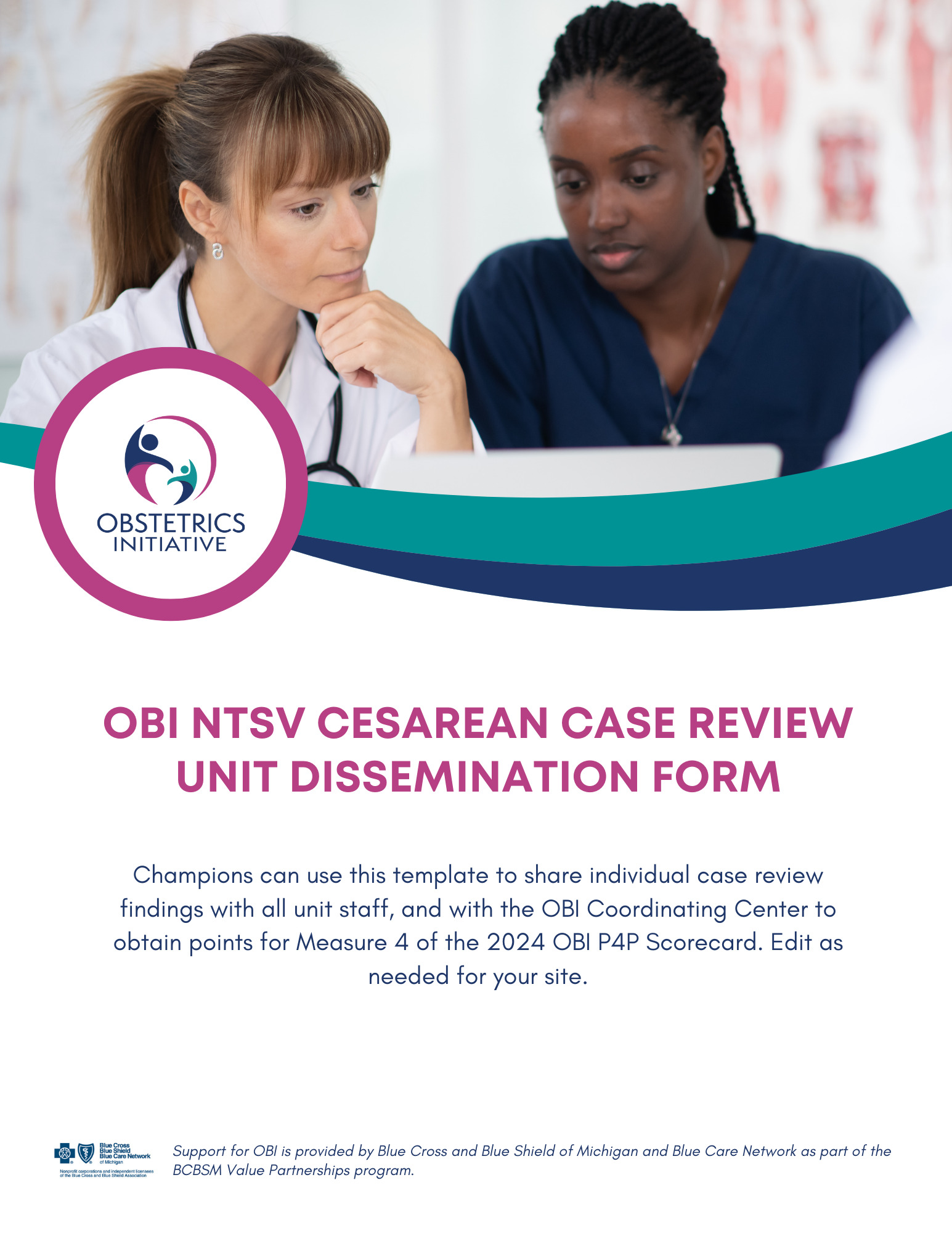 OBI NTSV Cesarean Case Review Unit Dissemination FormCase Review Summary Findings:Things That Went Well:1.2.3.4.Opportunities Identified Through Case Review: 1.2.3.4.Clinical Behaviors, Processes, or Policies to Consider Before Decision for Cesarean:1.2.3.4.Case Review Detailed Findings:Indication for CesareanCase FindingsExemplary, Appropriate,Exploratory, orDid not meet CriteriaSummary of CareOpportunities Identified Through Case Review